 Karta Oceny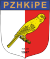  EGZOTYKA F1         Symbol C. O. M. Sekcja  F1 Klasa ………                              KONKURS KOLEKCJI                 Karta Oceny                        EGZOTYKA F2                                Symbol C. O. M. Sekcja F2 Klasa ……..               KONKURS KOLEKCJI                      Karta Oceny                       EGZOTYKA F1                     Symbol C. O. M. Sekcja  F1 Klasa ………         KONKURS PTAKÓW POJEDYNCZYCH             Karta Oceny                    EGZOTYKA F2                            Symbol C. O. M. Sekcja F2 Klasa ……..                       KONKURS PTAKÓW POJEDYNCZYCHKondycja 10Ilość punktów100RazemRazemHarmonia kolekcjiHarmonia kolekcjiSuma punktów kolekcjiSuma punktów kolekcjiZajęte miejsceZajęte miejsceOrganizator:     PZHKiPE  Organizator:     PZHKiPE  Organizator:     PZHKiPE  Organizator:     PZHKiPE  Organizator:     PZHKiPE  Organizator:     PZHKiPE  Wystawca: Wystawca: Wystawca: Wystawca: Wystawca: Wystawca: Numer obrączki: Numer obrączki: Symbol obrączki:Symbol obrączki:Numer klatki:Numer klatki:ELEMENTY DOOCENYELEMENTY DOOCENYTyp, budowa30Kolor 20Rysunek 20Upierzenie 10Postawa, zachowanie10Kondycja 10Ilość punktów100RazemRazemHarmonia kolekcjiHarmonia kolekcjiSuma punktów kolekcjiSuma punktów kolekcjiZajęte miejsceZajęte miejsceOrganizator:     PZHKiPE  Organizator:     PZHKiPE  Organizator:     PZHKiPE  Organizator:     PZHKiPE  Organizator:     PZHKiPE  Organizator:     PZHKiPE  Wystawca: Wystawca: Wystawca: Wystawca: Wystawca: Wystawca: Numer obrączki: Numer obrączki: Symbol obrączki:Symbol obrączki:Numer klatki:Numer klatki:ELEMENTY DOOCENYELEMENTY DOOCENYRysunek 20Kolor 20Upierzenie20Postawa, zachowanie20Wielkość, kształt10Organizator:     PZHKiPE  Organizator:     PZHKiPE  Organizator:     PZHKiPE  Wystawca: Wystawca: Wystawca: Numer obrączki: Numer obrączki: Symbol obrączki:Symbol obrączki:Numer klatki:Numer klatki:ELEMENTY DOOCENYELEMENTY DOOCENYTyp, budowa30Kolor 20Rysunek 20Upierzenie 10Postawa, zachowanie10Kondycja 10Ilość punktów100Zajęte miejsceOrganizator:     PZHKiPE  Organizator:     PZHKiPE  Organizator:     PZHKiPE  Wystawca: Wystawca: Wystawca: Numer obrączki: Numer obrączki: Symbol obrączki:Symbol obrączki:Numer klatki:Numer klatki:ELEMENTY DOOCENYELEMENTY DOOCENYRysunek 20Kolor 20Upierzenie20Postawa, zachowanie20Wielkość, kształt10Kondycja 10Ilość punktów100Zajęte miejsce